КОММЕРЧЕСКОЕ ПРЕДЛОЖЕНИЕ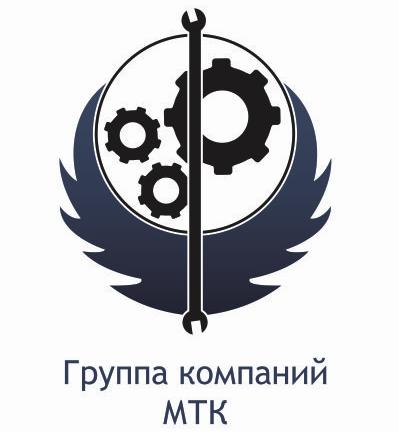 Группа компаний ООО «МТК» совместное Российско-Китайское предприятие, занимающаяся поставкой спецтехники (бульдозеры, погрузчики, самосвалы, автокраны и др.), а так же запасных частей к ней, производства КНР. Имея большой опыт и слаженный коллектив, готова осуществить поставку спецтехники для нужд вашей организации: Самосвал CAMC 6x4 HN3250HP35C6M3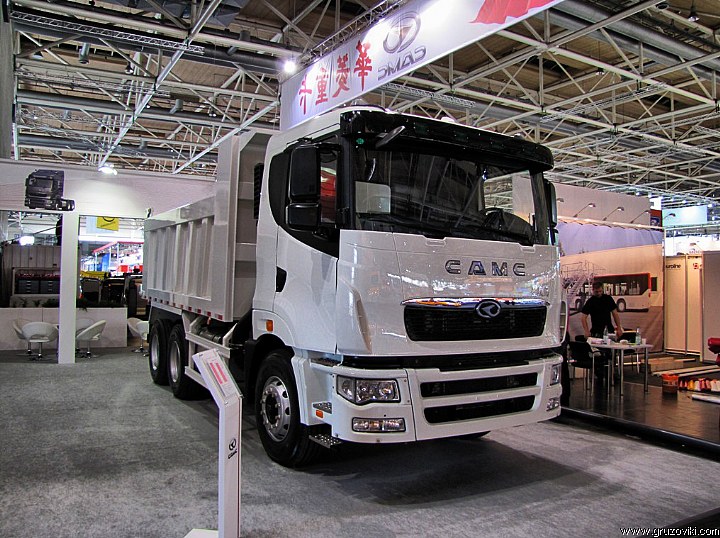 ЗаводCAMC, КитаймодельHN3250HP35C6M3Модель двигателяISME345 30 (Cummins)Мощность двигателя343 (л.с.)Рабочий обьем двигателя10800 (л.)Кол-во цилиндров6 (шт.)Описание двигателяРядный с турбо наддувом и интеркуллеромКолесная база3600+1350 (мм.)Колёсная формула6x4 6х4Диски колесные8.5 - 20Колёса-шины12R22.5Передняя подвеска9-ти листовая параболическая рессораЗадняя подвеска12-ти листовая параболическая рессораРулевое управлениередуктор с гидроусилителемСцеплениесухое однодисковоеДиаметр диска сцепления430 (мм.)Коробка передачZF9S1820Стандарт качестваЕвро 4Максимальная скорость78 (км/ч)Снаряженная масса11950 (кг.)Грузоподьемность25000 (кг.)Емкость бака350 (л.)Расход топлива28 (л/100км.)Длина кузова5400 (мм.)Ширина кузова2300 (мм.)Высота кузова1250 (мм.)